AUTISM SPECTRUM DISORDERS-RESOURCES Page Image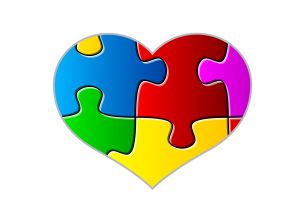 Image CaptionWelcome to the SMSD Autism Spectrum Disorder (ASD) Resources page. Here you will find helpful information and strategies for your student’s success in the school and home settings. Other useful resources are available here as well.


This site is dedicated to supporting families and educators by providing information, tools, and resources to improve the lives of individuals affected by ASD. Our philosophy mirrors the state of Kansas' guide for educating students with ASD: to provide a framework using flexible and varied methodological approaches which are research based. We strive to meet the individual needs of each student.​Page ContentVisual Supports 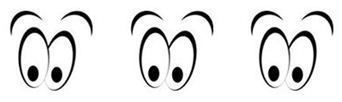 Visual supports are those things we see that enhance the communication process. Some individuals with Autism Spectrum Disorders (ASD) experience difficulty attending to, modulating or understanding auditory stimuli. In addition, some people with ASD demonstrate difficulty attending to the communicative message while blocking out background noises.

Visual supports can include traditional tools such as: calendars, planners, schedules, TV guides, maps, written directions, and recipes. Environmental cues which are also visual supports include: furniture arrangement, location of objects, signs, labels, and signals.

The following are a few benefits of using visual supports:
-Increased speed of transitions
-Decreased behavior during transitions
-Increased on task behavior
-Increased independence
-Facilitation of following a routine
-Facilitation of understanding a concept being taught -Provide a way for students to communicate -Provide a way for students to understand what someone is telling themExamples on our website include Social Narratives, Visual Schedules, Video Modeling, Regulation Scales, Power Cards and First-ThenEducation Resources 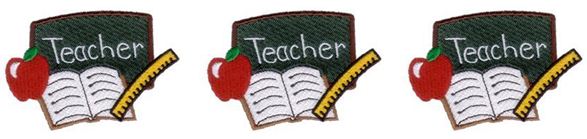 These resources address ideas and strategies for areas that may be difficult for your student or child.  Included are Holiday Tips, Recess Strategies, Social Skills, Transitions, Hidden Curriculum, Communication, Self-Advocacy, Prompting, and Behavior Supports.Community Resources 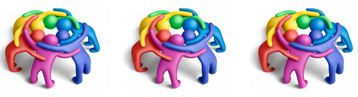 Community resources can offer additional supports for parents and their children.  These resources currently include the Autism Society-The Heartland, the Autism Asperger Publishing Company (AAPC), Kansas Technical Assistance System Network (TASN), Autism Speaks, Johnson County Developmental Supports, Helpers, Inc., and the Kansas State Department of Education.Established Interventions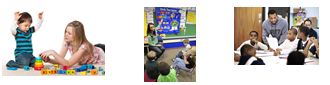 Provided is a list of the 11 Established Treatments, or interventions, identified in the Findings and Conclusions report by the National Autism Center (2009) as well as links to more detailed information regarding the study, the report, and the Established Treatments.Learn from Individuals on the Spectrum​